NOTICE OF EXTRAORDINARY MEETINGOF PARISH COUNCILA meeting of the Parish Council will be held in Wilmcote Village Hall on the 15th February 2022 at 7.00 p.m. BUSINESS TO BE TRANSACTEDPresent.Apologies for absence.To receive written requests for Disclosable Pecuniary Interests.       4.  Public participation.       5.  To consider planning application No. 23/00228/FUL 113 Aston Cantlow  	   Road, Wilmcote: Proposed extensions, replacement fenestration, roof 	   coverings and elevational treatments.       6.  South Warwickshire Local Plan. To consider and agree responses to the          	   Consultation.Dated this 10th day of February 2023Clerk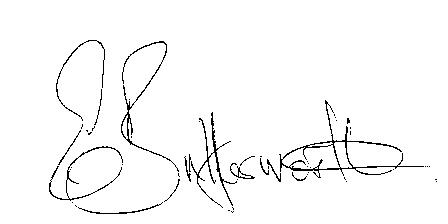 